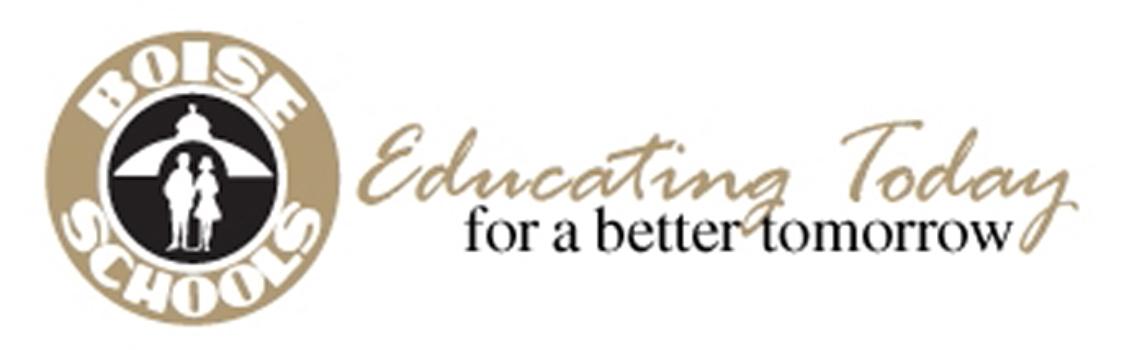 September 2018 Dear Parent/Guardian:In the event of a school emergency, please understand that each school in the Boise School District has an Emergency Response Plan that has been carefully developed and addresses a multitude of emergency situations including active shooter.   All of these plans have been developed through a coordinated effort with Ada County Emergency Management.  If there is an emergency at your child’s school, your cooperation is necessary to help us respond effectively to such situations.  In the event of an emergency, please help us by doing the following:Please do not call and do not go to the school. In an emergency, onsite staff are focused solely on getting everyone to a safe location. Showing up to the site can create unnecessary traffic, preventing emergency vehicles from responding quickly.  You could also put yourself or others in danger. If you get a call or text from your student, help him or her remain calm. Remind your student that school staff know what to do in an emergency situation, and will work to keep everyone safe. Please know we will communicate with parents/guardians about reunifying you with your child and that this reunification site may not be at the school. 
Check the Boise School District homepage at www.boiseschools.org, the District Facebook page or our Twitter feed. We will provide credible, accurate and useful information to the public as soon as possible. Please be aware that Information received from sources other than the school administrator or Boise School District may be inaccurate. Expect to see our posts updated as necessary. We will also provide updates to local news media, but emergency situations can change rapidly. Typically, multiple agencies are involved, so communication is coordinated through the “lead agency,” which may cause a delay in notification. 
Sign-Up for Emergency Text Messaging:  We will use our emergency text notification system to contact parents and guardians. Please make sure your emergency contact information is always up to date at your child's school. Parent/guardians whose contact information is on file with your child’s school may sign-up for emergency text messaging.Simply text SUBSCRIBE to the number 68453. You'll know you were successful if you receive the following reply message in English:“You're now registered with School Messenger notification service. Reply STOP to cancel, HELP for help. Msg&data rates may apply.”Repeat the opt-in process for any wireless numbers that you wish to include.In addition to performing the opt-in process above, please ensure that the District has your wireless number(s) in our student information database. If you haven't already provided that information to your school please contact them as soon as possible.
Non-parents may receive emergency text messages by downloading the Boise School District’s Mobile app. The app is available in the Apple App Store and Google Play Store. Familiarize yourself with the terms that can be used during any emergency situation:Shelter-in-place: Used to secure the building from a potential threat outside the building, such as when an unauthorized person is loitering on school grounds or when there is criminal activity in the neighborhood. Exterior doors are locked, but normal activities continue inside the building.  Used during severe weather or other environmental threats (e.g., air contamination due to a local fire) to keep people safe while remaining indoors.Lockdown: Used when there is a perceived danger inside the building. Doors are locked, windows are closed and locked, blinds are closed. People are directed to move away from windows and doors. Hallways are cleared of students and school staff.Evacuation: When students and staff are moved out of the building to a pre-designated safe location.Reunification Site:  An alternative site other than the school where school administrators will check-out students to the child’s parent/guardian. Students will only be released to authorized parents/guardians with proper identification (e.g. driver’s license, state identification, etc.)All Boise School District staff members, parents, students and community members are encouraged to report anything they see, hear or are made aware of that may impact a school or school program. If you see or hear something, say something: call 911 or Boise Police Department at 208-343-COPS.Please discuss these matters with your immediate family. Planning ahead will help alleviate concern during emergencies. Thank you in advance for following these steps to ensure our students, staff members and public remain safe and secure.Sincerely,Amy Pinkerman